JOURNAL 5Monday- Took more measurements and applied first shape. We had to line them up perfectly so they kept a consistent line through the middle of the shapesTuesday- Finished one side and started printing for the other side, we had trouble transferring the stickers at first but with more practice we got it down.Wednesday- Helped garret and Jon with cutting for Mr. Hallihans guitar had to print a picture. We could not work on our project because Logan had to fix the game upThursday- Cut the shapes and peeled the access off, got them ready to stick on the other side.Friday- Went to a presentation on volunteering with for leadership should be done by next week.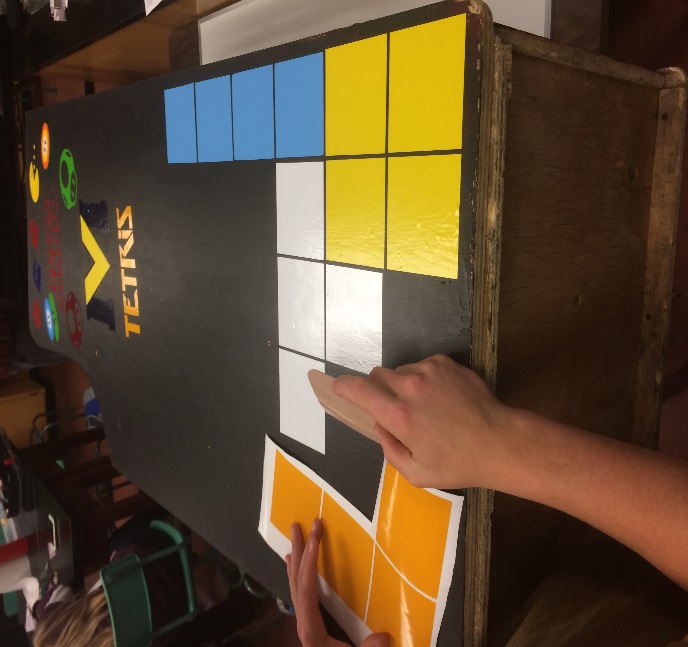 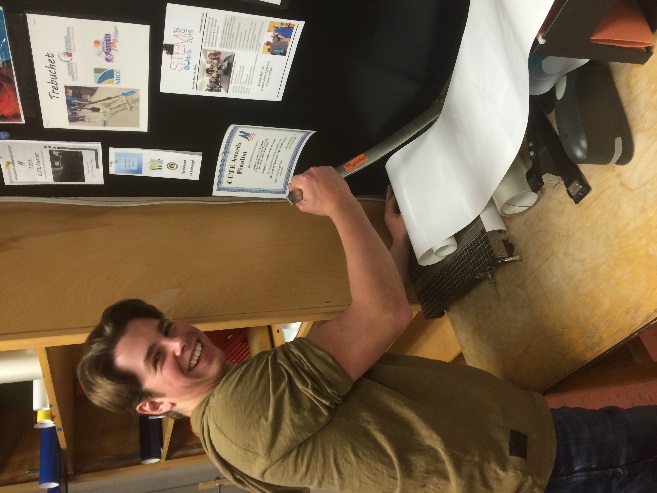 